Publicado en  el 24/11/2016 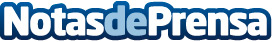 Laboratoria, la startup peruana que tiene la admiración de Zuckerberg y ObamaLaboratoria combate dos problemas: la alfabetización digital y la brecha de géneroDatos de contacto:Nota de prensa publicada en: https://www.notasdeprensa.es/laboratoria-la-startup-peruana-que-tiene-la_1 Categorias: Telecomunicaciones E-Commerce http://www.notasdeprensa.es